ГІРСЬКА СІЛЬСЬКА РАДАБОРИСПІЛЬСЬКОГО РАЙОНУ КИЇВСЬКОЇ ОБЛАСТІВИКОНАВЧИЙ КОМІТЕТПРОЕКТ РІШЕННЯ___________										№_____Про затвердження висновку органу опіки і піклування  про доцільність призначення опікунаВідповідно до ст. 55, 56, 60, 62, 63 Цивільного Кодексу України, до п. п. 4 п. «б» ч. 1 делегованих повноважень статті 34 Закону України «Про місцеве самоврядування в Україні», згідно Наказу Державного комітету України у справах сім'ї та молоді, Міністерства охорони здоров'я України, Міністерства освіти України, Міністерства праці та соціальної політики України від 26 травня 1999 р. № 34/166/131/88 «Про затвердження Правил опіки та піклування», Ухвали Бориспільського міськрайонного суду від 19.02.2021 справа № 359/1333/21, беручи до уваги витяг з протоколу засідання органу опіки та піклування від 16.08.2021 № 01, виконавчий комітет Гірської сільської радиВИРІШИВ:1.  Затвердити висновок органу опіки та піклування про доцільність призначення Страшної Ірини Сергіївни 15.07.1988 р.н. опікуном над її братом Страшним Валерієм Олексійовичем 03.03.1985 р.н. (додається).2.  Органу опіки та піклування виконавчого комітету Гірської сільської ради подати висновок до Бориспільського міськрайонного суду.3.  Контроль за виконанням даного рішення покласти на заступника сільського голови з питань діяльності виконавчих органів Гірської сільської ради Счастливого М.А.Сільський голова 	                                                        Роман ДМИТРІВ                                        Додаток       		      до рішення виконавчого 				комітету Гірської сільської ради     __.08.2021 №_____________ВИСНОВОК органу опіки та піклування виконавчого комітетуГірської сільської радипро доцільність призначення Страшної Ірини Сергіївни 15.07.1988 р.н. опікуном над її братом Страшним Валерієм Олексійовичем 03.03.1985 р.н.На розгляд виконавчого комітету Гірської сільської ради надійшов лист від Страшної Ірини Олексіївни 15.07.1988 року народження, проживає та зареєстрована за адресою Бориспільський р-н, Київська обл., с. Затишне, вул. Н. Тютюна буд. 25 про надання висновку органу опіки та піклування про призначення опікуна над її братом Страшним Валерієм Олексійовичем, 03 березня 1985 року народження.Гр. Страшний Валерій Олексійович зареєстрований та проживає за адресою Бориспільський р-н, Київська обл., с. Затишне, вул. Н. Тютюна буд. 25. В Бориспільському міськрайонному суді згідно ухвали від 19.02.2021 знаходиться справа № 359/1333/21 щодо визнання Страшного В.О. недієздатним, встановлення над ним опіки і призначення опікуна. Ухвалою суду від 29 квітня 2021 року було зупинено провадження у даній цивільній справі на час проведення судово-психіатричної експертизи Страшного В.О. 13.07.2021 до суду з КНП КОР «ОПНМО» надійшов висновок судово-психіатричного експерта № 85-ц від 02 червня 2021 року. Згідно висновка Страшний Валерій Олексійович страждає на хронічний, стійкий, психічний розлад – деменція при епілепсії (F02/803 за МКХ 10). За своїм психічним станом Страшний В.О. не здатний усвідомлювати своїх дій та керувати ними. Страшний В.О. потребує постійного стороннього догляду, навички самообслуговування не сформовані. Проживав з батьками, які з 2001 року відмовлялись від спеціалізованої допомоги, не займались вихованням сина, не оформили йому паспорт, а у 2020 році батьки померли.На даний час сестра Страшного Валерія Олексійовича - Страшна Ірина Олексіївна має бажання та  можливість дбати про брата, створювати необхідні побутові умови, забезпечувати його доглядом та лікуванням, написала заяву та надала пакет документів:1.	Заяву про призначення її опікуном над братом Страшним Валерієм Олексійовичем.2.	Копію свідоцтва про народження особи, що потребує опіки  -                                    гр. Страшного В.О. 03.03.1985 р.н.3.	Копію ухвали суду.4.	Копію висновку судово-психіатричного експерта № 85-ц від 02 червня 2021 року з КНП КОР «ОПНМО».5.	Акт обстеження матеріально-побутових умов проживання  потенційного опікуна – Страшної І.О., від 12.08.2021, відповідно до якого за адресою: с. Затишне, вул. Н. Тютюна 25, створено нормальні побутові умови для проживання.6.	Висновки щодо стану здоров`я потенційного опікуна.7.	Довідка про відсутність судимості потенційного опікуна.Інші особи, які виявили б бажання  встановити опіку нам не відомі.Відповідно ст. 55,  63 Цивільного кодексу України, опіка та піклування встановлюється з метою забезпечення особистих немайнових прав та інтересів малолітніх, неповнолітніх осіб, а також повнолітніх осіб, які за станом здоров’я не можуть самостійно здійснювати свої права та обов’язки. Опікун або піклувальних призначаються переважно з осіб, які перебувають у сімейних, родинних відносинах з підопічним, з урахуванням особистих стосунків між ними, можливості особи виконувати обов’язки опікуна  чи піклувальників. Стаття 62 Цивільного Кодексу України визначає, що опіка встановлюється за місцем проживання фізичної особи, яка потребує опіки, або за місцем проживання опікуна.Враховуючи вищевикладене, та керуючись нормами Цивільного кодексу України, Наказом Державного комітету України у справах сім'ї та молоді, Міністерства охорони здоров'я України, Міністерства освіти України, Міністерства праці та соціальної політики України від 26 травня 1999 р. № 34/166/131/88 «Про затвердження Правил опіки та піклування», орган опіки та піклування виконавчого комітету Гірської сільської ради визнаєдоцільним призначити опікуна над Страшним Валерієм Олексійовичем 03.03.1985 р.н. його сестру Страшну Ірину Олексіївну 15.07.1988 р.н.Голова органу опіки та піклування, сільський голова 	                                                            	   Роман ДМИТРІВ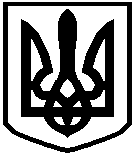 